Nested LoopsVB.Net allows using one loop inside another loop. Following section shows few examples to illustrate the concept. The syntax for a nested For loop statement in VB.Net is as follows −	       For counter1 [ As datatype1 ] = start1 To end1 [ Step step1 ]   		For counter2 [ As datatype2 ] = start2 To end2 [ Step step2 ]      		       Statements   		Next [ counter2 ]	       Next [ counter 1]The syntax for a nested While loop statement in VB.Net is as follows −	       While condition1  		While condition2      		       Statements     		End While	        End WhileThe syntax for a nested Do...While loop statement in VB.Net is as follows −	        Do { While | Until } condition1   		Do { While | Until } condition2      		       Statements   		Loop	        LoopA final note on loop nesting is that you can put any type of loop inside of any other type of loop. For example, For-Loop can be inside a While Loop or vice versa.Note: Tools that used with selection statements are ListBox and ComboBox.H.W:  By using nested loop concepts design and write the proper codes to display a structure of stars “*” in triangle format using label control.Some of Important Functions & Properties & Methods String Functions   1.  Len: Return length of the string. Example: Len(“Ira q”) = 5   2.  Mid: Return substring containing a specified number of characters.	  Mid(string, position, length)        Example: mid(“ bai da“, 3, 2) = ai  رمز الفراغ يحتسب من ضمن طول الخيط الرمز       3.  Ltrim: Return a copy of string without any spaces from left side.          Example: Left(“     bai da     “) = “baida     “Rtrim: Return a copy of string without any spaces from right side.Example: Left(“     bai da     “) = “     baida”Trim: Return a copy of string without any spaces from both sides left & rightExample: Left(“     bai da     “) = “baida”Ucase & L case: Ucase convert all characters of string to the capital letters, while the Lcase convert all characters of string to the small letters.Ucase(“baida”) = BAIDASpace: used to insert number of spaces as required.   Space(5) Math FunctionsFix: Returns the integer part of the number. Example : Fix (7.1234)   = 7Rnd: Returns a random value between 0 & 1. Random numbers often need to be converted into integers in programming. For example if we wish to obtain a random output of 6 integers ranging from 1 to 6, we need to convert the random numbers to integers using the following formula Int(Rnd*6)+1.Date & TimeNow:  Returns date & time according to your systemToday: Returns date according to your systemTimeOfDay: Returns time according to your systemMonth: Returns the month of any date. Example: Month (“1996/6/25”) = 6Year: Returns the year of any date. Example: Year (now) = 2020Day: Returns the day of any date. Example: Day (today) = 25The ArraysOne Dimension ArraysAn array stores a fixed-size sequential collection of elements of the same type. It is used to store a collection of data. All arrays consist of contiguous memory locations. The lowest address corresponds to the first element and the highest address to the last element.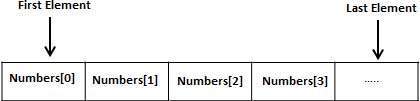 Declaring Arrays in VB.NetTo declare an array in VB.Net, you can use the Dim statement. For example,	Dim intData(30)	                	 	' an array of 31 elements	Dim strData(20) As String		' an array of 21 strings	Dim twoDarray(10, 20) As Integer	'a two dimensional array of integers	Dim ranges(10, 100)	 		'a two dimensional arrayYou can also initialize the array elements while declaring the array. For example,	Dim intData( ) As Integer = {12, 16, 20, 24, 28, 32}	Dim names( ) As String = {"Karth", "Sandy", "Shivangi", "Shwitha", "Somnath"}	Dim Names(2) as String	       Names(0) = “Ali”       	       Names(1) = “Ahmed”	       Names(2) = “Sara”The elements in an array can be stored and accessed by using the index of the array. The following program demonstrates this –Private Sub Button4_Click( )          Dim n(10) As Integer ' n is an array of 11 integers '          Dim i, j As Integer          ' initialize elements of array n '                   For i = 0 To 10             n(i) = i + 100 ' set element at location i to i + 100           Next i          ' Output each array element's value '          For j = 0 To 10             Label1.Text = Label1.Text & "Element (" & j & ")" & Space(4) & n(j) &_       vbNewLine          Next j      End SubWhen the above code is compiled and executed, it produces the following result −Element(0) = 100Element(1) = 101Element(2) = 102Element(3) = 103Element(4) = 104Element(5) = 105Element(6) = 106Element(7) = 107Element(8) = 108Element(9) = 109Element(10) = 110Appendix 1Listbox1.Items.Add (“ALI”) Or (InputBox(“EnterValue ..?”) Or others {it will insert the items at the end of list}Listbox1.Items.Remove (“ALI”) {it will delete specified item}Listbox1.Items.RemoveAt (Listbox1.selectedindex) Or (2) or (Listbox1.items.count-i) Or  others {it will delete item after select it Listbox1.Items.count. {retrieve number of items in the list} Listbox1.Items.Insert (i, ”any text”) {It will insert item at the position i}Listbox1.Items.contain (“ any text”) {it will return True if found specific text}Listbox1.sorted = True {it will arrange the list}